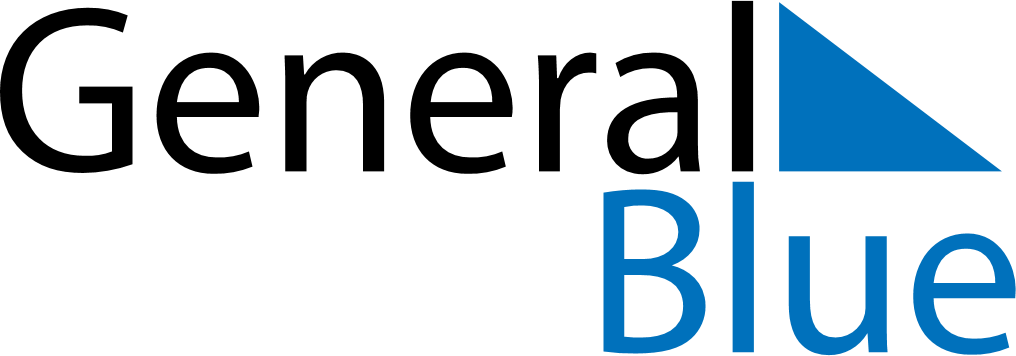 May 2029May 2029May 2029May 2029FinlandFinlandFinlandSundayMondayTuesdayWednesdayThursdayFridayFridaySaturday123445Labour Day678910111112Ascension Day1314151617181819Mother’s Day2021222324252526Pentecost2728293031